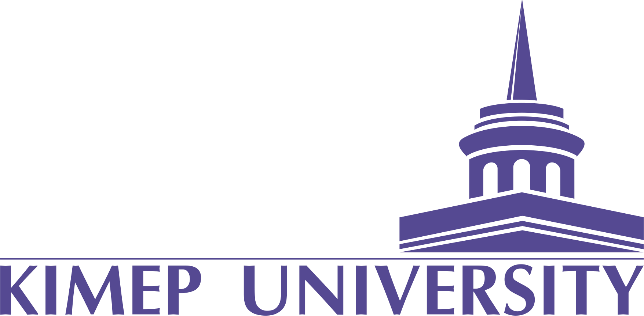 IRB RESEARCH ETHICS APPLICATION FORMAll research conducted by KIMEP University faculty, graduates, and researchers requires ethical approval. This Ethics Application Form should be sent to the IRB Chair, in ONE PDF document along with the following supporting documentation:Participant recruitment invitation letter, guide, or flyer (online/offline) Participant information sheet Permission letter from an organization to use their premises/involve their members Informed consent form Participant instruction guide Questionnaire, measures, interview questions, debrief form, and any supporting Additional documentation that will be provided to the participants, or those helping with the research such as gatekeepers or assistants. Your ethics application and research proposal will be reviewed and approved by the IRB. You cannot collect data until your application has been approved.Ethics Review Process           Please complete the information below.Date submitted:  Course: Researcher/ Student name and number: Supervisor name (remove if not relevant): Co-supervisor/co-author(s) (remove if not relevant): Project title: Project summary (rationale/problem statement, research question/hypothesis, aims and/or objectives (500 words max):Research method (research approach and design; data collection method; sampling and recruitment; analytical method; additional ethical considerations not mentioned below; your rationale for your choices) (500 words max):Validity/Reliability/Trustworthiness:Anticipated outcomes (e.g., publications, conferences, dissertation): Ethical considerations: Please indicate with Yes or No (please tick) to the following questions or where indicated, provide further information.Have you signed and included the professional code of conduct form?  YES  NO What type of data are you planning to use?Primary data collected directly from human participants YES  NO Secondary data about human participants (e.g., archival or journal papers) YES  NO Online data that is publicly available (e.g., without membership) YES  NO  Other Describe if yes Will you be dealing with sensitive data (e.g., personal data, organizational data, and those with vulnerable groups)? YES  NO If yes, please outline how this data will be stored securely. All data must either be stored on KIMEP University Google Drive or a partner organization's secure hard drive (please explain). Does the study involve collecting data directly from vulnerable people (e.g., students (minors), those with illnesses, disabilities, children, or the elderly in care)? YES  NO  If yes, please outline which population and how you will deal with the specific ethical considerations.Can you guarantee the full security and confidentiality of the data collected from participants?YES  NO  Please outline how you will ensure the anonymity and confidentiality of participants' data.Will you be responsible for destroying the data after the research is complete? YES  NO If not you, who will be responsible? If yes, at what date will the data be destroyed, and how?Will all participants receive information on the reason for the research and what their participation will involve? YES  NO  If not, please outline the reasons. Will all participants be asked to give written informed consent/assent before the study starts? YES  NO  If not, please outline the reasons.Will all participants be told of the data being collected and how the data be used? YES  NO  If not, please outline the reasons.Will all participants be told that they do not have to participate in the research? YES  NO  If not, please outline the reasons.Does the study involve deception? YES  NO    If yes, please elaborate.Is there any risk that the research may lead to physical/psychological harm or disclosure of criminal activities/convictions? YES  NO  Is there any significant risk that participants may cause harm to others or themselves? YES  NO  If yes, please provide details and actions you will take.Are you proposing to recruit participants who are students, faculty, or staff at KIMEP University? YES  NO  If yes, please provide details of any potential conflict of interest and how this will be mitigated, as well as how you will address your possible position of power.Are you proposing to recruit participants who are employees of an organization YES  NO  If yes, how will permission be gained from the organization?Are you proposing to recruit participants who are students from other educational institutions? YES  NO If yes, how will permission be gained from the institution?Will any of your research involve online data collection (e.g., online surveys, Facebook, LinkedIn, X)? YES  NO  If yes, how will permission be obtained to collect data if necessary?Will you be using survey software (e.g., SurveyMonkey, Google Forms) YES  NO  If yes, please provide details.Are payments/incentives being offered to participants? YES  NO  If yes, please provide details.Will you tell participants that payment/incentives do not affect participants' right to withdraw their data? YES  NO  If not, please outline the reasons.Is funding being provided for this project? YES  NO  If yes, please provide details.Intellectual Property Rights and Data OwnershipKIMEP University retains ownership of data generated during research undertaken by graduates and researchers employed at the University and any related writings and publications. However, faculty members retain the intellectual property rights of their work. I confirm that the ethical issues pertaining to this study have been fully considered. Signed (lead investigator):  Date: IRB USE ONLYThe IRB is satisfied that all requirements for this application have been met and all ethical considerations have been duly addressed.Committee Chair Name: Signed: 	Date: Please ensure all areas below are metPlease ensure all areas below are metWhat type of research is being conducted?PRIMARY (human-based)  SECONDARY  Check on all documents included where relevant (not required if secondary research):  Participant information sheet   Example of participant consent/assent form  Organizational (where research will be conducted)   Approval letter  Tentative questionnaire, survey, interview/focus group questions  Signed code of conduct